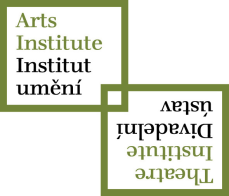 Institut uměnívypisujevýběrové řízení na měsíční tvůrčí pobyt v oblasti literární tvorby v Bělehradě (Srbsko) v období od 1. do 31. května 2017.O rezidenční pobyt mohou zažádat básníci a prozaici, kteří mají trvalý pobyt nebo pracují v České republice a kteří mají alespoň jednu vydanou knihu. Autorovi budou hrazeny: ubytování, cestovní náklady do/z Bělehradu a náklady spojené s pobytem ve výši 10 000 Kč.Srbskou hostitelskou organizací je asociace Krokodil, více na www.krokodil.rs awww.kucazapisce.krokodil.rs. Rezidenční pobyt je organizován ve spolupráci s Velvyslanectvím ČR v Bělehradě.Více informací o rezidenčním prostoru najdete v přiloženém souboru (.pdf).Žádost o udělení tvůrčího pobytu musí obsahovatI. Přihlášku, čitelně vyplněnou ve všech bodech.II. Přílohy a) Motivační dopis v češtině a v angličtině s popisem, co autor od stipendia očekává, na čem hodlá pracovat, v jakém rozsahu atd. (v podobě maximálně dvou stran formátu A4).  b) Profesní životopis žadatele v češtině a v angličtině.c) Přehled napsaných a vydaných děl. Podmínky pro podání žádostiŽádost zpracovanou podle uvedených podmínek zašlete Viktorovi Debnárovi 
na e-mailovou adresu viktor.debnar@institutumeni.cz.Uzávěrka přihlášek 3. března 2017Po termínu předložené žádosti a neúplně či chybně zpracované žádosti nebudou do výběrového řízení zařazeny.Zaslané žádosti posoudí odborná komise; o výsledku výběrového řízení budou žadatelé vyrozuměni do 15. března 2017.Vybraný literát zpracuje písemnou zprávu o pobytu v rozsahu cca jedné strany A4 nejpozději do 14 dnů po ukončení rezidenčního pobytu.                        Žádost o udělení tvůrčího pobytu v Bělehradě (Srbsko)Prohlašuji, že údaje uvedené v této žádosti jsou správné a pravdivé.V..................... dne............................................................Podpis žadatele/žadatelkyJméno a příjmení:Datum a místo narození:Adresa trvalého pobytu:					 PSČ:Tel.:					Fax:                            E-mail:www adresa:Kontaktní adresa:                                                                 PSČ:Předchozí studijní/pracovní pobyty v zahraničí přesahující délku tří týdnů: